 Erasmus+                Istituto Comprensivo  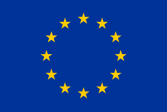 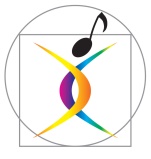 This project is funded by 	                                     Grosseto 1 “A.Manzi”    the European UnionProt. n .1792		Grosseto, 28/02/2023OGGETTO: PROGETTO ERASMUS PLUS - Codice Progetto: 2020-1-SE01-KA229-077824_4 - Improving Design Education Alternatives For Students (IDEAS)- CUP H59G20000580006  Mobilità a Zagabria  dal 05/03/2023 – al 11/03/2023.  PROGETTO  ERASMUS PLUS - Codice Progetto:  - Cod. Univoco Ufficio UF83XE – CIG: ZC839C66E6CONTRATTO PER PACCHETTO TURISTICO MOBILITA’ ZAGABRIA (Croazia)  nell’ambito del progetto in oggettoCon il presente contratto di cui al codice CIG ZC839C66E6CUP H59G20000580006TRAL’Istituto Comprensivo Grosseto 1 “A.Manzi” di Grosseto, di seguito denominata Istituzione Scolastica, nella persona della  sua legale rappresentante Dirigente Scolastico Barbara Bernardini  nata a Pisa il 21/11/1976 codice Fiscale: BRNBBR76S61G702UE l'Agenzia VIAGGI VACANZE  di Caprini Renzo & C. snc con sede in Località Barca Colonna – Fraz. Albinia – 58010  Orbetello (GR) P.I. 01005620537 con autorizzazione all'esercizio n° …….  del ……….. della Provincia di Grosseto e iscrizione alla CCIAA di Grosseto Tirreno n. REA GR-86423 - di seguito anche denominata Agenzia di viaggi, nella persona del suo legale rappresentante sig. ………………. e si stipula quanto segue:Art.1L' Istituzione Scolastica, acquista dal contraente un pacchetto turistico per il viaggio a ZAGABRIA (Croazia)  con partenza il 06/03/2023 e rientro l’ 11/03/2023, realizzato nell’ambito del Progetto Erasmus Plus in oggetto secondo le modalità riportate ai successivi articoli.Art. 2L’Agenzia di Viaggi si impegna a rispettare le indicazioni delle CC.MM. n. 291 del 14/10/1992 e n.623  del 2/10/1996 e a fornire tutte le certificazioni richieste nelle circolari stesse,  in particolare quelle di cui all’art. 9, commi 7 e 10  della C.M. n. 291/92, anche mediante autocertificazione del rappresentante legale dell’Agenzia di Viaggio, se dovute;Art. 3L’Agenzia di Viaggi si impegna a fornire i seguenti servizi per n. 3 adulti partecipanti (2 insegnanti e 1 esperto esterno) e n. 5 alunni della scuola secondaria di primo grado:voli di linea con Ryanair A/R € 97,00 a persona: andata il 06/03/2023 partenza alle ore 12.15  da Roma FCO  – arrivo a Zagabria ore 13.40 con bagaglio fino a 10 kg e una piccola borsa;       ritorno l’ 11/03/2023 partenza alle ore 20.30 da Zagabria –  arrivo alle ore 21.55 a Roma FCO con bagaglio fino a 10 kg e una piccola borsa;       trasferimento con minivan 8 posti da Roma FCO a Grosseto € 450,00.Art. 4Questo Istituto corrisponderà la somma totale onnicomprensiva pari ad € 1.226,00 quale corrispettivo per il pacchetto turistico comprendente i servizi dettagliati all’art. 3 resi in forza del presente contratto.Art. 5Il pagamento di cui al precedente art. 4 sarà effettuato, previa emissione di fattura elettronica e accertamento di regolarità contributiva.I pagamenti saranno effettuati, a mezzo bonifico bancario o con le ulteriori modalità esposte in fattura e con le seguenti scadenze:100% del costo dei voli e il 25% su gli altri servizi alla conferma, dietro emissione di fattura elettronica;Saldo entro cinque giorni successivi alla conclusione del viaggio, verificata la corrispondenza del servizio erogato al contratto stipulato, dietro presentazione di Fattura Elettronica.Nella Fattura Elettronica, oltre al CIG, dovrà essere indicato il codice CUP riportato in oggetto.Art. 6La validità dei prezzi preventivati sarà riferita alla data prevista dell’effettuazione del viaggio, salvo variazioni dei costi documentabili e non imputabili al contraente (es.: cambi valutari, trasporto, carburante, pedaggi autostradali, posteggi, ingressi, tasse, ecc. Al riguardo si applica quanto previsto dall’art. 11 D.L.vo del 17/3/1995.Art. 7I documenti di viaggio dovranno essere consegnati all'istituzione scolastica almeno 5 giorni prima della partenza.Art. 8Ai sensi e per gli effetti della Legge 196/2003 i dati personali forniti dai contraenti saranno oggetto di trattamento (nel rispetto della normativa sopra richiamata e degli obblighi della sicurezza e riservatezza) finalizzato ad adempimenti richiesti dall'esecuzione di obblighi di legge. Tali dati potranno dover essere comunicati, per le medesime esclusive finalità, a soggetti cui sia riconosciuta da disposizione di legge la facoltà di accedervi.Per l’Istituzione Scolastica il responsabile del trattamento dei dati è il Dirigente Scolastico.Art. 9Per ogni controversia relativa al presente contratto si elegge competente il foro di Grosseto.Art. 10Per tutto quanto non previsto nel presente contratto si rimanda agli artt. 2222 e succ. del C.C.Art. 11La stipula del presente contratto dà diritto all'Istituzione Scolastica all'accesso al Fondo privato di garanzia istituito dal contraente con polizza n. 6006001207-L del 12/01/2018, obbligatorio per le agenzie di viaggio/tour operator dal 1/07/2016.Art. 12Obblighi dell’agenzia di viaggi relativi alla tracciabilità dei flussi finanziari:l’appaltatore assume tutti gli obblighi di tracciabilità dei flussi finanziari di cui all'art.3 della L. 13/08/2010 n. 136 e successive modifiche;l’appaltatore si impegna a dare immediata comunicazione alla stazione appaltante ed alla Prefettura – ufficio territoriale del Governo della provincia di Grosseto della notizia dell'inadempimento della controparte agli obblighi di tracciabilità finanziaria.Letto, confermato e sottoscritto.Il Dirigente Scolastico Barbara Bernardini  _____________________________________Agenzia di Viaggi Legale Rappresentante Andrea Mazzanti  ________________________________